Registration Form Heuvel Run 2019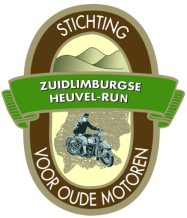 Information of the participant:Surname		: First name	: Street		: Postal code	: City		: Phone		: Make of motor		: Year manufactured	: Number of cylinders	: Cubic inch (cc)		: E-mail address 	: Date		: It is possible to extend your stay at the R.K.U.V.C. before and after the rally. The site is placed at your disposal from 12:00 hrs on Thursday the 13th of June 2019 until 12:00 hrs on Monday the 17th of June 2019. The duration of your stay must be made clear when booking. The cost of staying on the site is € 6,- per person per night.Please note there is no charge for persons under 18 years of age.Please fill in the form carefully and send to the Registration Secretary before the 1st of June 2019.No refunds will be given for bookings cancelled after the 1st of June.If you require confirmation of your booking please enclose an addressed envelope or fill in Your E-mail address!!By completing and sending this registration form, participants agree not to hold the Stichting, any of her members or helpers responsible for any damage material or otherwise during or after the event.TopicAmountNumberSubtotaalSaturday Tour: Rider, Bike incl. Packed Lunch€ 19,-X=Saturday Tour: Double incl. Packed Lunch€ 19,-X=Sunday Tour: Ride, Bike incl. Packed Lunch€ 17,50X=Sunday Tour: Double, incl. Packed Lunch€ 17,50X=Saturday Breakfast€   6,-X=Sunday Breakfast€   6,-X=Evening meal Saturday€ 15,-X=Nights on site:Thursday-Friday (Extended stay) p.p.p.n. (child <18 free)€   6,-X=Friday-Saturday p.p.p.n. (child <18 free)€   6,-X=Saturday-Sunday p.p.p.n. (child <18 free)€   6,-X=Sunday-Monday (Extended stay) p.p.p.n. (child <18 free)€   6,-X=Total in Euro’s € Total in Euro’s € Total in Euro’s € Total in Euro’s € Total in Euro’s € Total in Euro’s € For use of the Registration SecretaryFor use of the Registration SecretaryDatum binnenkomst inschrijfformulierDatum ontvangst betaling op giroOntvangen totaalbedrag€Giroafschrift nummer